XLIII MUZIČKI FESTIVAL mladih Crne Gore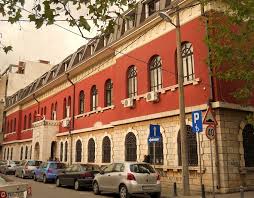 Podgorica, 25-28. April 2016.godineK  O N A Č N I    R E Z U L T A T I	Predsjednik žirija, Borjan Radović	27.april 2016. godine                                                         ______________________________________Disciplina: GITARA         Kategorija: I kategorija Disciplina: GITARA         Kategorija: I kategorija Disciplina: GITARA         Kategorija: I kategorija Disciplina: GITARA         Kategorija: I kategorija R.brPrezime I imeUkupnobodovaNagrada/ Škola13Lazović  Marko99ZLATNA LIRAMuzička škola „Dara Čokorilo“, Nikšić216Đurković Petar95ZLATNA LIRAMuzička škola „Dara Čokorilo“, Nikšić321Kovačević  Dragoljub93,75SREBRNA LIRAMuzička škola „Dara Čokorilo“, Nikšić420Stanišić Damjan93,25SREBRNA LIRAŠOSMO „Vida Matjan”, Kotor54Pavićević Marko92,75SREBRNA LIRAUmjetnička škola za muziku i balet „Vasa Pavić”, Podgorica610Femić Slađa92,75SREBRNA LIRAŠOMO Bijelo Polje712Obradović Jovana92,25SREBRNA LIRAŠOMO Bijelo Polje89Barović Anja91,50SREBRNA LIRAMuzička škola „Dara Čokorilo“, Nikšić911Fatić Teodora91SREBRNA LIRAŠOMO Berane105Drobnjak Miljana90,75SREBRNA LIRAŠOMO „Petar II Petrović Njegoš“, Bar118Bulatović Danilo90,33BRONZANA LIRAŠOMO Budva1217Brkanović Luka89BRONZANA LIRAŠOSMO „Vida Matjan”, Kotor132Bibić Ermin89BRONZANA LIRAŠOMO „Petar II Petrović Njegoš“, Bar1424Milidrag Natalija88BRONZANA LIRAUmjetnička škola za muziku i balet „Vasa Pavić“,Podgorica151Raičević Sava88,75BRONZANA LIRAUmjetnička škola za muziku i balet „Vasa Pavić”, Podgorica167Vasiljević Ksenija88,50BRONZANA LIRAUmjetnička škola za muziku i balet „Vasa Pavić”, Podgorica1715Kondanari Robert88,25BRONZANA LIRAŠOSMO „Vida Matjan”, Kotor186Miletić  Vuk87,66BRONZANA LIRAMuzička škola „Dara Čokorilo“, Nikšić1922Šušić Matija87,25BRONZANA LIRAUmjetnička škola za muziku i balet „Vasa Pavić“,Podgorica2013Dobrašinović Nikolina86,75BRONZANA LIRAŠOMO Berane2119Dulović Minja85,75POHVALAŠOMO Budva2226Poleksić Kosta84POHVALAUmjetnička škola za muziku i balet „Vasa Pavić“,Podgorica2314Roganović Aljoša81,25POHVALAŠOMO Herceg Novi18Šebek  Đorđe0Umjetnička škola za muziku i balet „Vasa Pavić“,Podgorica23Ćetković  Ranko0Muzička škola „Dara Čokorilo“, Nikšić25Cupara Miloš0Muzička škola „Dara Čokorilo“, Nikšić